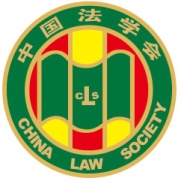 中国法学会“深入研究党的十八届四中全会精神”重点专项课题主持人回执课题编号课题名称主持人联系电话电子邮箱资助金额10万元本人同意承担中国法学会“深入研究党的十八届四中全会精神”重点专项课题，承诺于2015年9月6日前完成课题，提交高质量的课题成果。签名：                                  年   月   日本人同意承担中国法学会“深入研究党的十八届四中全会精神”重点专项课题，承诺于2015年9月6日前完成课题，提交高质量的课题成果。签名：                                  年   月   日本人同意承担中国法学会“深入研究党的十八届四中全会精神”重点专项课题，承诺于2015年9月6日前完成课题，提交高质量的课题成果。签名：                                  年   月   日本人同意承担中国法学会“深入研究党的十八届四中全会精神”重点专项课题，承诺于2015年9月6日前完成课题，提交高质量的课题成果。签名：                                  年   月   日所在单位开户行：户名：账号：所在单位财务部门公章所在单位开户行：户名：账号：所在单位财务部门公章所在单位开户行：户名：账号：所在单位财务部门公章所在单位开户行：户名：账号：所在单位财务部门公章